         							         Elsass-Lothringen               Der Zankapfel zwischen Deutschland und Frankreich    Zeitzeugenbericht: Charles Kuentz aus Colmar             Karte 1: Das Elsass  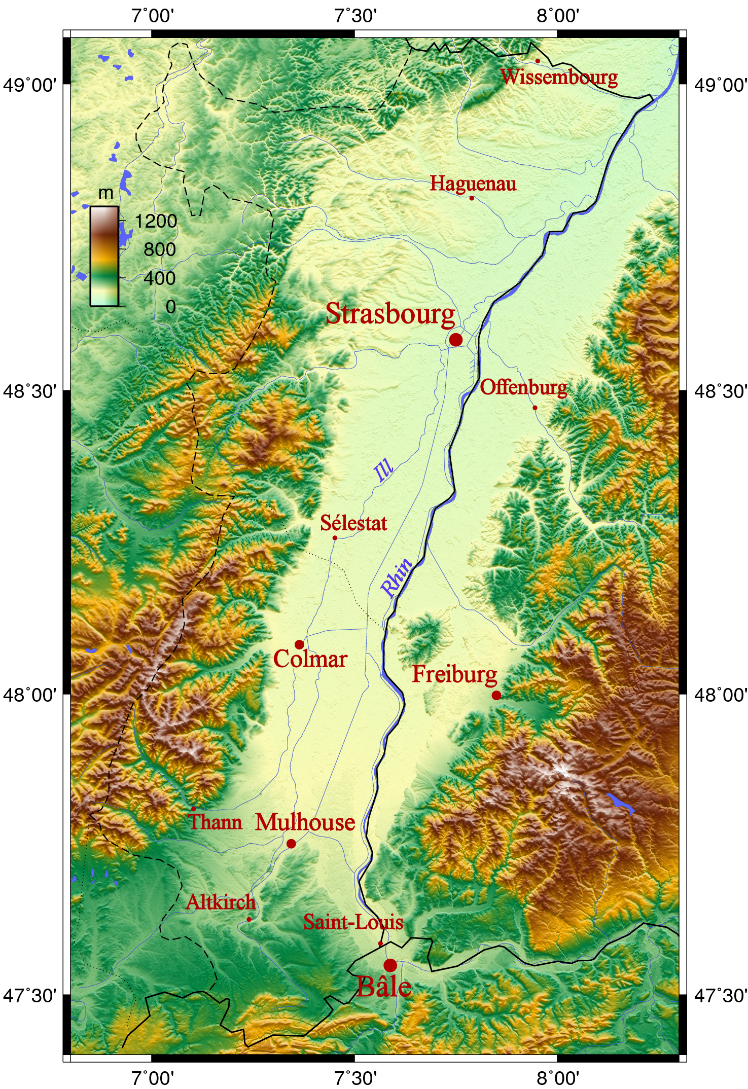 Quelle:  Neuceu Générée https://commons.wikimedia.org/wiki/File:Alsace_topo.png Zeitstrahl: „Die Entwicklung des Elsass im 19. und 20. Jahrhundert“ 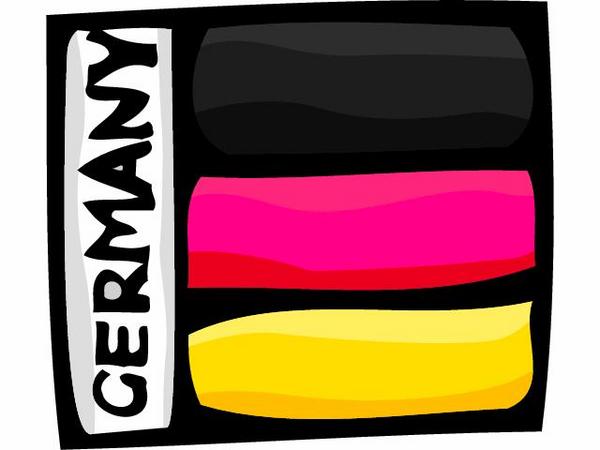 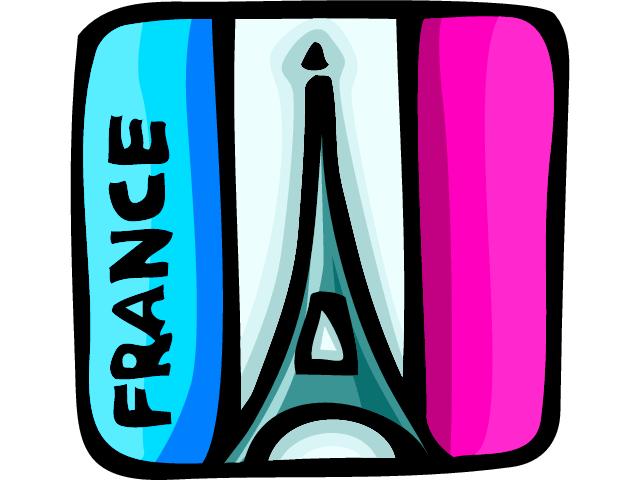 1700               1800                 1900                     2000